VIERNES 5 DE ENERO, A LAS 19:00 HORAS, SUS MAJESTADES LOS REYES MAGOS LLEGARÁN A LA IGLESIA PARA HACER SU OFRENDA AL NIÑO JESÚS.A CONTINUACIÓN (SI NO LLUEVE) SE HARÁ EL TRADICIONAL RECORRIDO POR LAS CALLES DEL PUEBLO.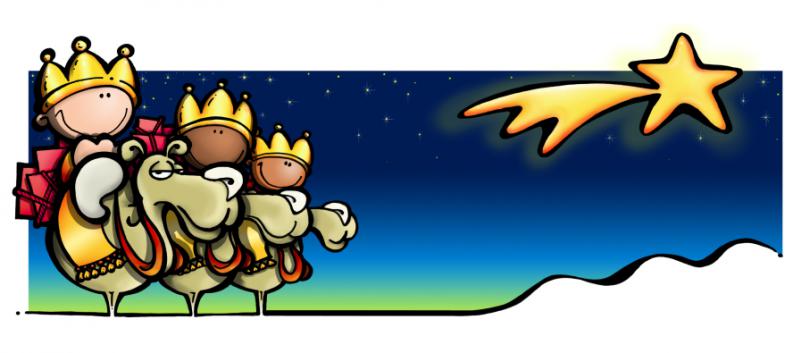 EN CASO DE LLUVIA TRAS LA OFRENDA BAJARÁN AL SALÓN PARA DAR LOS REGALOS.